Extra opgaven12.1.1a	De fouten wijzen niet alle in dezelfde richting.12.1.1b	Doordat de fouten niet alle in dezelfde richting wijzen treedt een compensatie-effect op.12.1.1c	Er zijn twee oorzaken die hebben geleid tot de fouten.12.1.2a	Steekproef moet een aselecte trekking vormen en voldoende groot zijn.12.1.2b	Geen representatieve steekproef, immers hier is geen sprake van een aselecte trekking.12.1.2cFysiek onmogelijk (populatie veel te groot)Te duur om alle elementen van de populatie te onderzoeken.12.1.2dvragenlijst niet te langgeen suggestieve vragenvragen die een eenduidig antwoord vereisenhet opnemen van controlevragen in de enquête.12.1.2e	Om te controleren of de vragenlijst aan de gestelde eisen voldoet.12.2.1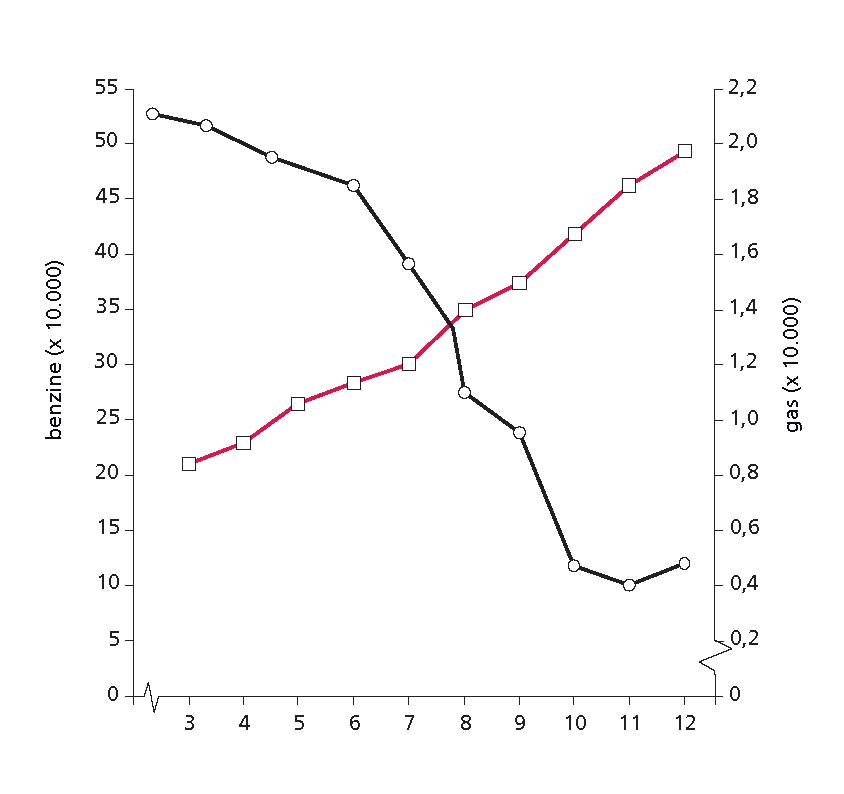 12.3.1a	Sommige klanten zijn meerdere keren meegeteld.12.3.1b	Alleen op zaterdag zijn klanten ondervraagd.12.3.1c	Modus is de meest voorkomende waarneming: hier dus afdeling D.12.3.1d12.3.1e	De mediaan is niet te bepalen, immers de waarnemingen zijn geen getallen.12.3.1f	Er is sprake van primaire statistiek: de resultaten zijn uit eigen enquête verkregen.12.4.1	Stel X = ontbrekende klassengrens; er moet gelden: = 40,96teller uitwerken en beide zijden vermenigvuldigen met 100:3.776 + 12X + 8X = 4.09620X + 3.776 = 4.09620X = 320x = 16De grens is dus 32 + 16 = 4812.4.2.1a	We berekenen de frequentiedichtheden per euro:De klasse met de hoogste f.d. is de modale klasse: 35 -< 40 dus; de modus is het midden van die klasse: 37,5.12.4.2.1b	r.g. =  69,67512.4.2.1c	mediaan = waarneming bij cumulatieve relatieve frequentie van 50%mediaan = 50 +   = 6612.4.2.1d	Variatiebreedte = 120 – 35 = 8512.4.2.1e	eerste kwartiel = waarneming bij cum. rel. freq. van 25% (zie tabel bij opgave 12.4.2c):eerste kwartiel = 40 +   = 47,412.4.2.1f	de gemiddelde afwijking is altijd gelijk aan 012.4.2.1g	aantal facturen kleiner dan € 75,-: A = 55 +   = 60, dus
aantal facturen van ten minste € 75,- is gelijk aan 40.12.4.2.1h	factuurbedrag = 100 +   = 118,712.4.2.2	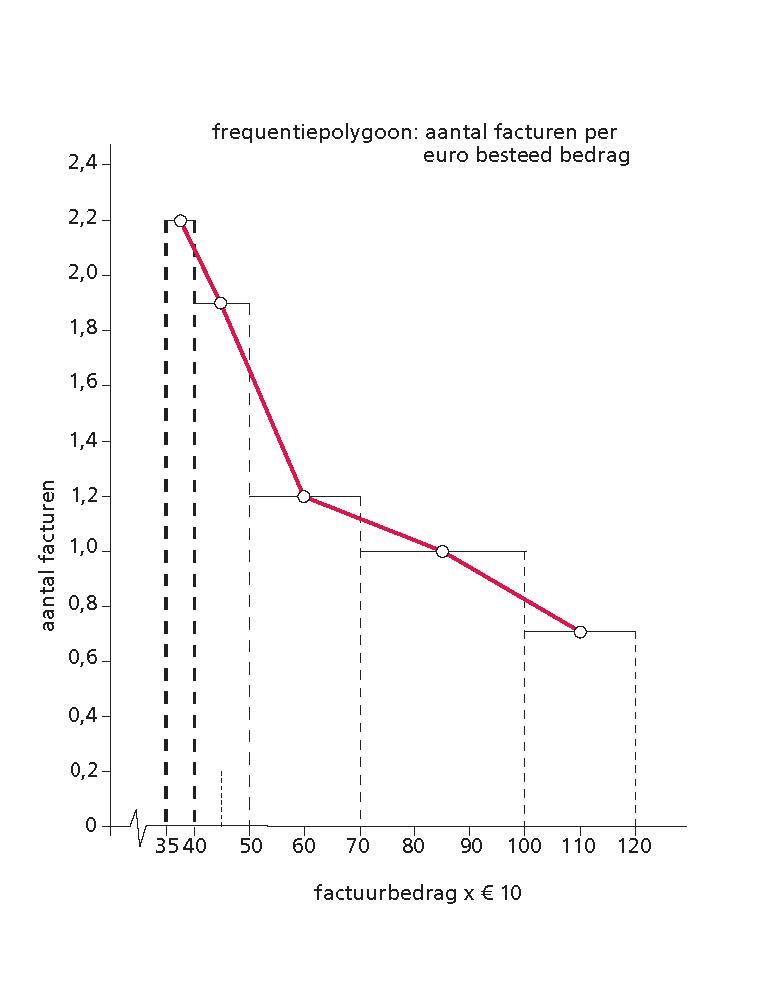 12.4.2.3 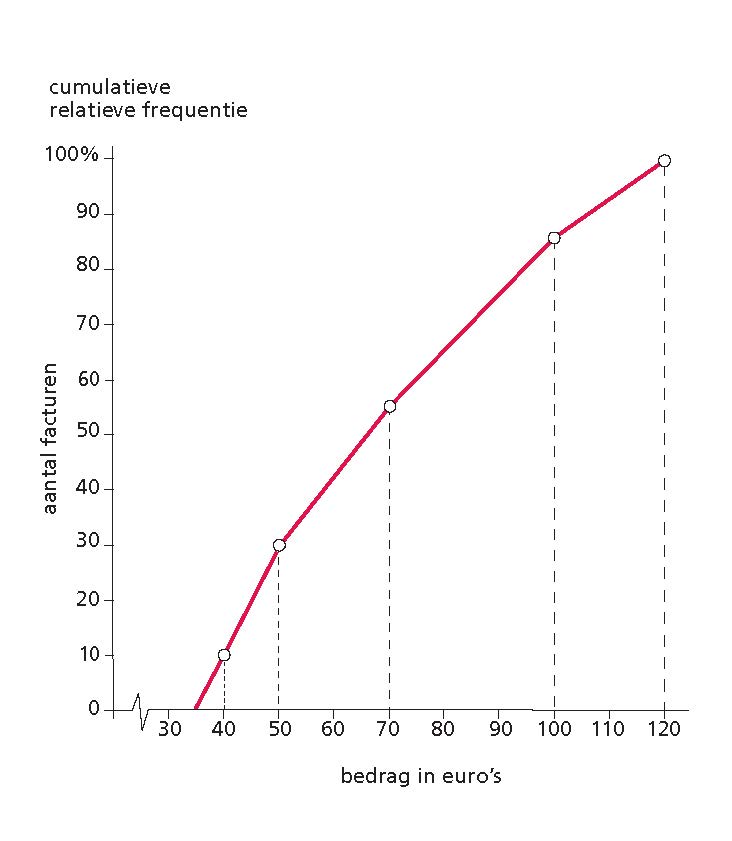 12.4.2.4	factuurbedrag = (37,5+5)×11+(45+5)×19+60×25+85×0,9×30+110×0,9×15=6.697,5dus verschil =  × 100% = -3,88%12.4.3a	percentage = 37 +  × (72 – 37) = 54,5%12.4.3b,c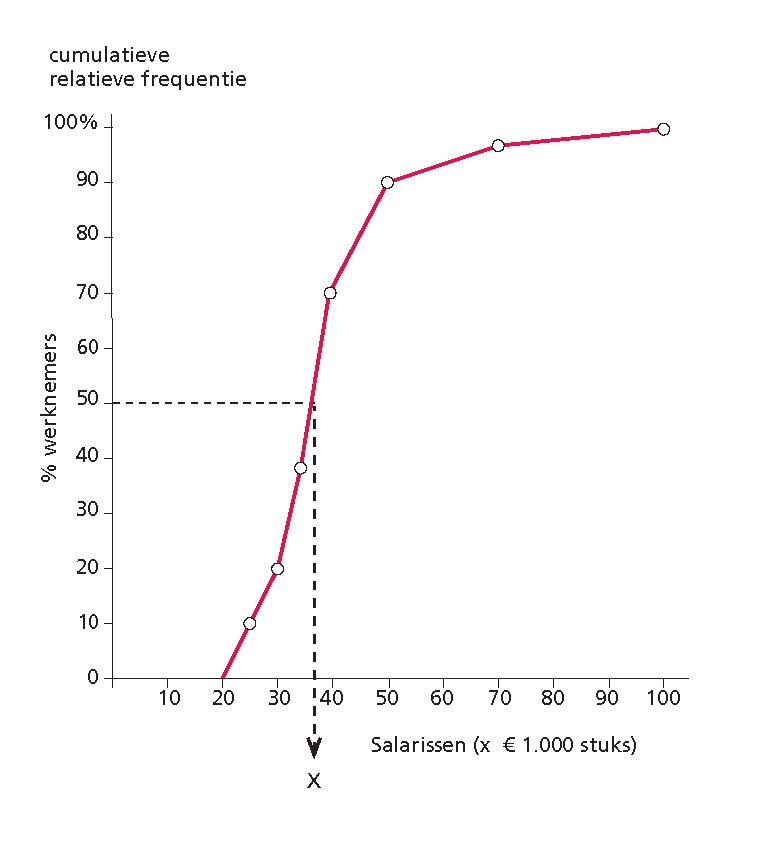 12.5.1a	r.g. =  = 4,86%12.5.1b	s.d.2 =  = 8,2824%2s.d. = √8,2824 ≈ 2,88%12.5.2aMediaan = 5 +  × (10 – 5) = 5,9 dienstjaren12.5.2b	r.g. =  ≈ 7,3 dienstjaren12.5.3a	r.g. =  ≈ 35,4 euro12.5.3bMediaan = 20 +  × (40 – 20) = 35,9 euro12.5.3c	Var = s.d.2 =  = 416,94 euro212.5.4a	Het verschil tussen 4,6 en het gemiddelde gaan we relateren aan de grootte van de s.d.: = -1,33; de grenswaarde ligt dus 1,33 keer de s.d. beneden het r.g.m.b.v. de Excelfunctie NORM.S.VERD(-1,33) vinden we circa 9,2% als antwoord(NB. Er kan ook worden gerekend met de Excelfunctie NORM.VERD: in dat geval moeten gegeven gemiddelde en grenswaarde worden ingevuld)12.5.4b	De grenswaarden liggen beide precies 1x de s.d. van het r.g., dus hier kunnen we tweemaal circa 34,1% rekenen (zie pag. 99), dus circa 68,2%(NB. Op één decimaal is 68,3% het juiste antwoord)12.6.1	pb = 40; pv = 42; hv = hb +6.000; pvhv = 1,26×pbhb (*)De eerste drie gegevens vullen we in (*) in:42×(hb + 6.000) = 1,26×40×hbuitwerken: 42hb + 252.000 = 50,4hb  geeft  252.000 = 8,4hb  dus hb = 252.000/8,4 = 30.000; dus hv = 36.00012.6.2	De indexcijfers van rij 2 verkrijgen we uit die van rij 1 door een vaste vermenigvuldiging met 100/140; evenzo verkrijgen we de cijfers van rij 3 door die van rij 2 te vermenigvuldigen met 100/110; dus:index 2005 op basis van 2013 wordt dus: 96×100/140×100/110 = 62index 2006 op basis van 2013 wordt dus: 100×100/140×100/110 = 65index 2007 op basis van 2013 wordt dus: 109×100/140×100/110 = 71index 2008 op basis van 2013 wordt dus: 119×100/140×100/110 = 77index 2009 op basis van 2013 wordt dan: 100×100/110 = 91index 2010 op basis van 2013 wordt dan: 104×100/110 = 95index 2011 op basis van 2013 wordt dan: 103×100/110 = 94index 2012 op basis van 2013 wordt dan: 102×100/110 = 93NB: opgave 12.6.3: jaartal 2013 in eerste tabel moet 2010 zijn!12.6.3a	EHIX = 510/500 ×100 = 102; evenzo EHIY = 130 en EHIZ = 96,712.6.3b	EWIX = (EHIX × EPIX)/100 dus 115 = (102×EPIX)/100 dus EPIX = (115×100)/102=112,7Evenzo: EPIY = (140×100)/130 = 107,7 en EPIZ = (96,7×100)/105 = 92,112.6.3c	We berekenen eerste de prijzen uit de verslagperiode:Px = 2,50 × EPIX / 100 = 2,50 × 112,7 / 100 = 2,82PY = 2,50 × EPIY / 100 = 10 × 107,7 / 100 = 10,77PZ = 2,50 × EPIZ / 100 = 7,50 × 92,1 / 100 = 6,91Nu SGPIL =  × 100 =  ×100 = 100,412.6.3d	SGPIL (indirect) =  =  = 100,412.6.4a	SGPI2012 =  × 100 =  =  = 12212.6.4b	SGWI2012 =  × 100 =  =  = 109,8NB: opgave 12.6.5: De omzet van het jaar 2012 moet € 20.000.000 zijn i.p.v. 21 mln.12.6.5a	EWI =  dus EPI = 100 ×  = 100 ×  = 104,2(NB. Als gerekend is met 21 mln. Is de uitkomst 109,4)12.6.5b	Het verband tussen EWI, EPI en EHI uit a kan nu gebruikt worden voor ieder deelproduct:gravel: EPI = 100 ×  = 100 ×  = 95court: EPI = 100 ×  = 100 ×  = 110lawn: EPI = 100 ×  = 100 ×  = 85,7512.6.5c	SGPI (indirect) =  =  = 100,012.6.5d	Bij a zijn de wegingscoëfficiënten (afzet) niet meegenomen, bij c wel.12.6.5e	gravel: EHI =  = 95court: EHI =  = 113,3lawn: EHI =  = 16012.6.5f	SGWI = × 100 =  =         =  = 111,112.6.6a	Reële inkomen = nominaal inkomen gecorrigeerd voor prijsstijgingen.12.6.6b	Nominaal inkomen: inkomen dat op enig moment wordt genoten.12.6.6c	Gemiddeld reëel inkomen in 2014: 3.200 ×  = 3.084 euro/mndGemiddeld reëel inkomen in 2013: 3.200 ×  × = 3.147 euro/mnd12.6.6d	Groeifactor nominaal inkomen = 0,98 ×  = 1,0169, dus een groei van 1,69%12.7.1	Gemiddelde seizoenafwijkingen voor normering:      					 I		II		III		IV					+ 12		+ 30,7		− 12,9		− 29,3Sommering seizoenafwijking: 	 12 		+ 30,7 		– 12,9 		– 29,3 =  42,7 – 42,2 = + 0,5Elk van de elementen moet verminderd worden met 0,5 / 4 = 0,125Seizoenafwijkingen na normering:	+ 11,875	+ 30,675  	−13,02 	− 29,425Afronding na normering op helen	+ 12		+ 31		−13		− 29Sommering na afronding op helen:	+ 12 	`	+ 31 		– 13 		– 29 = −1Conclusie: de som van het seizoenpatroon levert geen 0 op. De seizoencijfers moeten nu gecorrigeerd worden door foutief afronden. Dit geschiedt op basis van de relatief kleinste afrondingsfout:Berekening relatieve afrondingsfouten:I	1 / 12	=   0,083II	1 / 31 	=   0,032  kleinste afrondingsfoutIII           1 / 13	=   0,076IV  	1 / 29    =   0,034Definitief seizoenpatroon in helen:		I	II	III	 IV		totaal					           +12	+30	−13	 −29   		    012.7.2	A	Seizoenindices:		I		II		III		IV					60,6		150,7		140,7		49,0Sommering van de 
seizoenenindices op helen is		60,6 	+ 150,7 	+ 140,7  	+ 49,0 = 401Normering indices o.b.v. van de factor 400 /401 		60,5 	+ 150,3 	+ 140,3 	+  48,9Afronding op helen			61    	+  150   	+  140  	+  49    (totaal = 400)  B	2013 III heeft een omzet 2,3 miljoen. Gemiddelde trendstijging per kwartaal is 14.000.	De te verwachten trendcijfer is in:	2013	 III		2.300.000 (gegeven)2013	IV		2.300.000 + 14.000 = 2.314.000	2014	I		2.314.000 + 14.000 = 2.328.000	2014	II		2.328.000 + 14.000 = 2.342.000	2014	III		2.342.000 + 14.000 = 2.356.000	2014	IV		2.356.000 + 14.000 = 2.370.000`	De ter verwachten omzet is in                                       (Afronding op 100.000 euro)	2014	I		2.328.000 x 0,61 = 1.420.080  			(1.4 milj.)	2014	II		2.342.000 x 1,50 = 3.513.000   			(3,5 milj.)	2014	III		2.356.000 x 1,40 = 3.298.400  			(3,3 milj.)	2014	IV		2.370.000 x 0,49 = 1.161.300  			(1,2 milj.)12.7.3	A	Er is sprake van een additief seizoenpatroon, omdat er jaarlijks sprake is van nagenoeg 	dezelfde verschillen tussen de hoogste en laagste waarneming.  	2010 heeft als variatiebreedte: 1.120 – 1.030	 = 90	2011 heeft als variatiebreedte: 1.065  −  975 	 = 90	2012 heeft als variatiebreedte: 1.020  −  930       	 = 90B	Trend is de gemiddelde ontwikkeling van de waarde van een verschijnsel op de langere termijn.	Om de trend te bereken wordt gebruik van voortschrijdende jaargemiddelden (MAT*).		Kwartaal     ziekteverzuim 		1-jaars MAT*  2-jaars MAT*    Trend 			in dagen2010	I		1.120		II		1.095					III		1.030			4.309 		8.563		1.070		IV		1.064		    	4.254		8.453		1.057	2011	I		1.065		    	4.199		8.343		1.043		II		1.040			4.144		8.234		1.029		III		   975		    	4.090		8.135		1.017		IV		1.010			4.045		8.045		1.006	2012	I		1.020			4.000		7.955		   994 		II		   995		 	3.955		7.875		   984		III		   930			3.920		7.769		   971		IV		   975			3.867	2013	I		   967*MAT = moving annual total = jaarlijks voortschrijdend gemiddeldeC	Seizoenpatroon wordt bepaald op basis van de afwijkingen per kwartaal t.o.v. de trend 	Ziektedagen	Trend	I	II	III	IV	2010	I	1.120		II	1.095 		III	1.030	1.070			− 40		IV	1.064		1.057	 			+7	2011	I	1.065	 	1.043 	+ 22		II	1.040	 	1.029		+ 11		III	 975	 	1.017	 		 − 42		IV	1.010 		1.006 				+ 4	2012	I	1.020	 	994 	+ 26		II	 995	 	984 		+ 11 		III	 930 		971 			− 41		IV	 975	`	2013	I	 967	Som der afwijkingen 				+ 48 	+ 22 	− 123	+ 11 	Gemiddelde	 				+ 24 	+ 11 	− 41 	+ 5,5	( = − 0,5)		Normering 0,5 / 4 = + 0,125 				+ 0,125	+ 0,125 	+ 0,125 	+ 5,625	Genormeerd gemiddelde	 			+ 24,125	+ 11,125 	− 41,125 	+ 5,625 	Seizoenpatroon			 	+ 24	+11 	−41 	+ 6 	(=0)D	Om het aantal ziektedagen te bepalen in 2013 II, III en IV moet er worden geëxtrapoleerd. 	De daling van de trend is  1.070 ziektedagen – 971 ziektedagen = 99 ziektedagen,	De afname van 99 dagen vindt plaats in 8 stappen. Dus per stap ( 971 – 1.070) / 8 = 12,375 	De te verwachten trend in 2013 is:	2013		I		967 (zie antwoord vraag C)II		967 – 12,375 =		955	III		967 – ( 2 x 12,375) =		942	IV 		967 – ( 3 x 12,375)   =		930	De te verwachten ziektedagen in 2013 zijn:	2013	II		955 + 11 = 966 ziektedagen	III		942 − 41 = 901 ziektedagen	IV		930 + 9   = 939 ziektedagen12.7.4	A	12.787,5  12.800BJaar	kwartaal	Omzet	   Trend	Kw. I      	Kw. II		Kw. III		Kw. IV2013	      I		10.600					      II		15.400		      III		13.200   12.000					110		      IV		  8.500	  12.200							69,72014	      I		11.200	  12.400 	90,3		     II		16.400	  12.600			130,2	     III		14.100	  12.800					110,2 		     IV		  9.100   13.000							70,02015	     I 		11.900    13.200	90,2	     II		17.400    13.400			129,9	     III		14.700		     IV		10.000 Som						180,5		260,1		220,2		139,7Gemiddeld					  90,3		130,1		110,1		 69,9Seizoenpatroon				  90		130		110		 70C	De gemiddelde stijging van de trendwaarden per kwartaal was in de afgelopen periode: (13.400 – 12.000) / 7 = 200	De te schatten trendwaarden en de omzetcijfers voor het jaar 2016 zijn dan:	Kwartaal	Trend			Omzet	2016  I		14.000			14.000 x 0,9 = 12.600	2016  II	14.200			14.200 x 1,3 = 18.460	2016 III	14.400			14.400 x 1,1 = 15.840	2016 IV	14.600			14.600 x 0,7 = 10.220		De te verwachten omzet 2016			57.120	12.8.1	A, D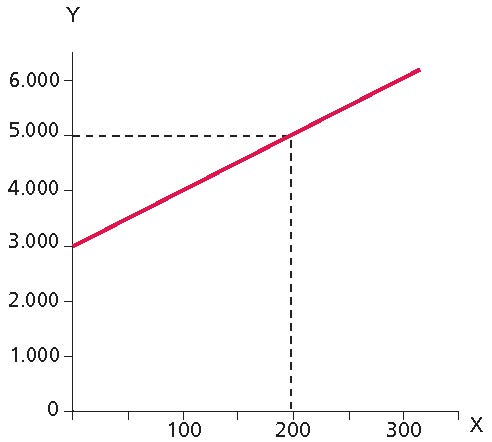 B	Positief en lineair.C	Y = 200 	Substitutie geeft dan:  X = 10 x 200 + 3.000 = 5.000.12.8.2	A 	De koers (of prijs) van het aandeel is afhankelijk van de olieprijs. De koers is dus de 	afhankelijke variabele of het gevolg van de olieprijsontwikkelingen.B	De algehele gedaante van de vergelijking is: Y = −aX + B  	Substitutie geeft:  Y = − 0,388 X + 1,824  C	Er is sprake van een negatief verband: X omhoog  Y omlaag of X omlaag  Y omhoog.12.8.3	A	De regressiecoëfficiënt geeft aan dat de variabele reiskosten 51 eurocent per kilometer 	bedragen.B	Substitutie levert de volgende regressievergelijking op: Y = 0,51 x 650 km + 40 = 371,50 euro.	De ingediende declaratie (399) is hoger dan de met behulp van de regressievergelijking berekende kosten (371,50)C	Substitutie levert op: Y = 0,51 x 900 km + 40 = 499 euro.D	De waarde valt ver buiten het waarnemingsgebied op grond waarvan de regressievergelijking is opgesteld. De grotere afstanden kunnen leiden tot andersoortige kosten. De uitkomst hoeft dus niet maatgevend te zijn. 12.8.4	A	De algemene gedaante van regressievergelijking is Y = aX + BB	Voor het eerste punt geeft de formule Y:    	15 =   90a + B  (1) 	Voor het tweede punt geeft de formule Y:  	- 6 = 160a + B  (2)	 					Hieruit volgt:   21  = - 70a  a = -  0,3Substitutie in (1) geeft 15 = 90 x (– 0,3) + B  B = 42.De regressievergelijking luidt dus: Y = - 0,3 X + 42.C	Kies voor de onafhankelijke variabele X  twee waarden, bijvoorbeeld X = 10 en X = 30.	Substitutie geeft:  Y = -2 x 10 + 10 = - 10  De regressielijn loopt door punt: (10, -10)			     Y = -2 x 30 + 10 = - 50  De regressielijn loopt door punt: (30, -50).	Met behulp van deze gegevens is de regressielijn eenvoudig te tekenen.12.9.1	A	Gemiddelde voorraad:	½ x 82.600 +110.200 + 94.300 + 76.000 + ½ x 68.400  =   356.000 / 4 = 89.000				4	Berekening  totale inkoopwaarde:	Jaaromzet 		=  100%	=	1.560.000 euro	Inkoopwaarde omzet 	=    75%	=	1.170.000 euro 	Brutomarge                 =   25%	=	390.000 euro  	Gemiddelde opslagduur is:  gemiddelde voorraad / inkoopwaarde omzet = 89.000 / 1.170.000 = 0,076. In dagen: 0,076 x 365 dagen = 27,4  28 dagen (altijd opronden).  	B	Jaaromzet is 1.560.000	Jaaromzet op rekening is:  80% x 1.560.000 = 1.248.000	Gemiddelde verstrekte leverancierskrediet is 140.000	Gemiddelde verstrekte krediettermijn =  x 365 dagen =	(140.000 / 1.248.000) x 365 dagen =  0,112 x 365 dagen = 40,8  41 dagen. 12.9.2	A	Het gemiddeld percentage ziekteverzuim in deze onderneming bedraagt:	 =  = 9,70 dus 9,7%B	Het gemiddeld percentage ziekteverzuim in de bedrijfstak is:	 =   = 10,05 dus ca. 10,1%C	Gecorrigeerd percentage ziekteverzuim in de onderneming bedraagt:               =   = 8,7%D	Ja, naar de maatstaven van de bedrijfstak zit de onderneming onder het gemiddelde.12.9.3	Er zijn 25 producten. Volgens de 80 / 20 –regel geldt dan dat 20%  van het totaal aantal producten (hier dus 5 producten)  zorgt voor 80% van het grondstoffenverbruik.De 5 producten met het hoogste grondstofverbruik zijn: I, M, O, T en Y ofwel: 58 + 46 + 67 + 35  + 54 = 260.Het grondstofverbruik van alle producten is 445. Het relatieve aandeel van de 5 grootste producten is:  260 / 445 = 58,4%Conclusie: de 20 / 80 – regel is niet van toepassing in het productiebedrijf.  12.9.4	A	De variabele kosten zijn per eenheid product 2,5. Hoe meer eenheden PLO gefabriceerd 	worden hoe meer kosten. Variabele kosten zijn dus afhankelijk van de productie.De vaste kosten worden weergegeven door middel van de constante: 80.000. Deze kosten zijn niet afhankelijk van de productie. B	Als er geen enkel product PLO wordt gemaakt, zijn er alleen vaste kosten: 80.000.C	Break – even afzet is: totale vaste kosten / (verkoopprijs – variabele prijs) = 80.000 / 7,5 – 2,5 = 80.000 / 5 = 16.000 eenheden PLO.	De break – even omzet is dan 16.000 x 7,5 =  120.000 euro.12.10.1	Bepaling van het bruto sterftecijfer in jaar 0: 50% x 12 + 30% x 11 + 15%  x 10 + 5 % x 17 =  6 + 3,3 + 1,5 + 0,85 = 11,65Bepaling van het bruto sterftecijfer in jaar 50:30% x 5 + 30% x 7 + 30% x 10 + 10% x 21 = 1,5 + 2,1  + 3 + 2,1 = 8,7Bepaling van het gestandaardiseerde sterftecijfer in jaar 0:40% x 12 + 30% x 11 + 20% x 10 + 10% x 17 = 4,8 + 3,3 + 2 + 1,7 = 11,8Bepaling van het gestandaardiseerde sterftecijfer in jaar 50:40% x 5 + 30% x 7 + 20% x 10 + 10% x 21 = 2 + 2,1 + 2 + 2,1 = 8,212.10.2	A	BTW   tg. mp  =   omzet (incl. btw) + voorraadmutatie – inkoopwaarde omzet =	BTW   tg. mp =   477.000 +  3.000 ( = 500 x 6 euro) –  54.000 ( = 9.000 x 6 euro) = 426.000B	NTW   tg. mp  =  BTW tg. mp  – afschrijvingen =  426.000 – 15.000 = 411.000 C	NTW   tg. fk    =  NTW tg mp – saldo indirecte belastingen en subsidies (hier: btw 6%)		          =   477.000 x 100 / 106 = 450.000   NTW tg. fk = 450.000	12.10.3	A	Grondstoffen, onderdelen, schoonmaakbedrijf, reclamebureau, telefoon, verwarming etc.B	a) 1.410.000 – 822.500 = 587.500
b) 587.500 – 87.500 = 500.000C	Totaal verlies = 12.500D	450.000 = 409.500 + 35.000 + 18.000 – 12.50012.11.1	A	I + R = MDe totale marktvraag wordt bepaald door de som van de initiële vraag en de vervangingsvraag (remplace). B	Introductie – Groei – Verzadiging – Neergang.C	Jaar		I	Marktvraag (M = I + R)				2016	2017	2018	2019	2020	2021	2022	2023	  R2016		10	M10								  0	2017		15		M15							  0	2018		30	  2 		M32						  2	2019		40	  3	3		M46					  6	2020		20	  4	4,5	6,4		M34,9				14,9	2021		  8	  1	6	9,6	9,2		M33,8			25,8	2022		  0		1,5	12,8	13,8	7		M35,1		35,1	2023		  0			  3,2	18,4	10,5	6,8		M38,9	38,912.11.2	A	Een niet-groeitoestand.B	5% heeft een gemiddelde levensduur van 0,5 jaar	20% heeft een gemiddelde levensduur van 1,5 jaar	35% heeft een gemiddelde levensduur van 2,5 jaar40% heeft een gemiddelde levensduur van 3,5 jaarGemiddelde levensduur is:  =  = 2,6 jaarAfdelingAantal klanten Relatieve frequentiesA   60011,1%B   400  7,4%C   500  9,3%D1.20022,2%E1.10020,4%F   60011,1%G1.00018,5%klassef.d. per euro35 -< 402,240 -< 501,950 -< 701,2570 -< 1001100 -< 1200,75klasseCum.rel.freq.35 -< 40  11%     -< 50  30%     -< 70  55%     -< 100  85%     -< 120100%Aantal dienstjarenCumulatieve frequentieCumulatieve relatieve frequentie0 -< 2  35 16,0%   -< 5  93 42,5%   -< 10184 84,0%   -< 20209 95,4%   -< 40219100%Weekinkomen (euro’s)Cumulatieve frequentieCumulatieve relatieve frequentie0 -< 20   260  26,0%   -< 40   562  56,2%   -< 50   820  82,0%   -< 60   902  90,2%   -< 80   962  96,2%   -<1001.000100%